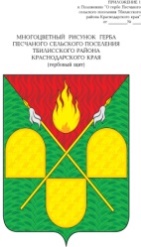 АДМИНИСТРАЦИЯ ПЕСЧАНОГО СЕЛЬСКОГО ПОСЕЛЕНИЯ ТБИЛИССКОГО РАЙОНАПОСТАНОВЛЕНИЕ от «___» ______________ года                                                                      № __х. ПесчаныйОб утверждении Положения о погребении и похоронном деле на территории Песчаного сельского поселения Тбилисского районаВ соответствии с Федеральным законом от 12 января 1996 года №8-ФЗ «О погребении и похоронном деле», Федеральным законом от 6 октября 2003 года №131-ФЗ «Об общих принципах организации местного самоуправления в Российской Федерации», Уставом Песчаного сельского поселения Тбилисского района и с целью улучшения организации ритуальных услуг и содержания мест захоронения, п о с т а н о в л я ю:1. Утвердить Положение о погребении и похоронном деле на территории Песчаного сельского поселения Тбилисского района согласно приложению.2. Эксперту специалисту (Гаращенко) официально опубликовать (разместить) на официальном сайте муниципального образования Тбилисский район в информационно-телекоммуникационной сети «Интернет», на официальном сайте Песчаного сельского поселения Тбилисского района.3. Постановление вступает в силу на следующий день после его официального опубликования.Исполняющий обязанности главыПесчаного сельского поселенияТбилисского района 						               В.В. МишуровПРИЛОЖЕНИЕУТВЕРЖДЕНОпостановлением администрацииПесчаного сельского поселенияТбилисского районаот «___» ____________ года № __ПОЛОЖЕНИЕо погребении и похоронном деле на территории Песчаного сельского поселения Тбилисского района1. Общие положенияНастоящее Положение разработано в соответствии с Федеральным законом от 6 октября 2003 года N 131-ФЗ "Об общих принципах организации местного самоуправления в Российской Федерации", Федеральным законом от 12 января 1996 года №8-ФЗ «О погребении и похоронном деле», Законом Краснодарского края от 4 февраля 2004 года №666-КЗ «О погребении и похоронном деле в Краснодарском крае», Указом Президента Российской Федерации от 29 июня 1996 года №1001 «О гарантиях прав граждан на предоставление услуг по погребению умерших», Рекомендациями о порядке похорон и содержания кладбищ в Российской Федерации МДК 11-01.2002, рекомендованными НТС Госстроя России от 25.12.2001 года № 01-НС-22/1 и устанавливает общие принципы регулирования отношений, связанных с погребением умерших, и порядок организации похоронного дела на территории Песчаного сельского поселения Тбилисского района.1.1. Настоящее Положение регулирует отношения, связанные с погребением умерших и устанавливает:- гарантии погребения умершего с учетом волеизъявления, выраженного лицом при жизни, и пожелания родственников;- гарантии предоставления материальной и иной помощи для погребения умершего;- соблюдение санитарных и экологических требований к размещению и содержанию мест погребения;- основы организации похоронного дела на территории Песчаного сельского поселения Тбилисского района;- ведение и хранение базы данных и архива захоронений.1.2. В настоящем Положении используются следующие понятия:- похоронное дело — самостоятельный вид деятельности, включающий в себя деятельность по оказанию ритуальных, юридических, производственных, обрядовых (кроме религиозных) и иных сопутствующих услуг, связанных с созданием и эксплуатацией объектов похоронного назначения, а также организацией и проведением похорон;- ритуальные услуги — услуги, непосредственно связанные с осуществлением погребения;- ритуальное обслуживание населения — предоставление ритуальных услуг на безвозмездной основе или за плату;- погребение - обрядовые действия по захоронению тела (останков) человека после его смерти в соответствии с обычаями и традициями, не противоречащими санитарным и иным требованиям. Погребение может осуществляться путем предания тела (останков) умершего земле (захоронение в могилу, склеп), огню (кремация с последующим захоронением урны с прахом), воде (захоронение в воду в порядке, определенном нормативными правовыми актами Российской Федерации);- места погребения - отведенные в соответствии с этическими, санитарными и экологическими требованиями участки земли с сооружаемыми на них кладбищами для захоронения тел (останков) умерших, стенами скорби для захоронения урн с прахом умерших (пеплом после сожжения тел (останков) умерших, далее - прах), крематориями для предания тел (останков) умерших огню, а также иными зданиями и сооружениями, предназначенными для осуществления погребения умерших. Места погребения могут относиться к объектам, имеющим культурно-историческое значение;- места захоронения — участки земли с погребенными телами (останками) или прахом умерших (погибших). Места захоронения подразделяются на следующие виды: одиночные, родственные, семейные (родовые), почетные, воинские, братские (общие), а также захоронения в стенах скорби;- волеизъявление умершего (погибшего) — пожелание, выраженное в устной форме в присутствии свидетелей или в письменной форме;- уполномоченный исполнительный орган в сфере погребения и похоронного дела – структура, наделенная полномочиями в сфере погребения и похоронного дела;- специализированные службы по вопросам похоронного дела — организация, созданная органом местного самоуправления в целях оказания ритуальных услуг и содержания (эксплуатации) мест погребения;- книга регистрации захоронений - книга установленной формы, в которой регистрируется каждое захоронение;- книга регистрации надмогильных сооружений - книга установленной формы, в которой регистрируются установленные надмогильные сооружения (надгробия).Для целей настоящего Положения также используются термины и понятия в том же значении, что и в федеральном законодательстве и законодательстве Краснодарского края.2. Похоронное дело.Уполномоченным исполнительным органом в сфере погребения и похоронного дела на территории Песчаного сельского поселения Тбилисского района является администрация Песчаного сельского поселения Тбилисского района (далее по тексту - уполномоченный орган).Уполномоченный орган осуществляет следующие функции:- оформляет заявление о предоставлении участка для захоронения на общественном кладбище (приложение № 1);- выдает разрешение на захоронение на общественном кладбище (приложение № 2);- организует работу по содержанию, благоустройству муниципальных кладбищ;- рассматривает обращения граждан;- выдает справку о захоронении (приложение № 4);- организует инвентаризацию муниципальных кладбищ и захоронений.3. Порядок деятельности специализированной службыпо вопросам похоронного делаСпециализированная служба по вопросам похоронного дела  наделена следующими обязанностями по вопросам похоронного дела на территории Песчаного сельского поселения:- оказывает населению гарантированный перечень услуг по погребению в соответствии с требованиями настоящего Положения;- осуществляет погребение умерших, не имеющих супруга, близких родственников, иных родственников либо законного представителя умершего или при невозможности (отказе) осуществить ими погребение, а также при отсутствии иных лиц, взявших на себя обязанность осуществить погребение, по стоимости, устанавливаемой правовым актом администрации  Песчаного  сельского поселения и с последующим получением социального пособия;- ведет реестр умерших граждан, погребение которых произведено специализированной службой по вопросам похоронного дела;- выдает свидетельство о регистрации захоронения (приложение № 3);- осуществляет регистрацию захоронений, произведенных на территории муниципальных кладбищ, в книге регистрации захоронений ;- выдает разрешение на установку надмогильных сооружений (надгробий) (приложение № 5), справку об установке надмогильного сооружения (приложение № 6);- осуществляет регистрацию установленных надмогильных сооружений (надгробий) в книге регистрации надмогильных сооружений (надгробий);- осуществляет контроль за соблюдением порядка захоронений;- определяет участки почетных, вероисповедальных, воинских захоронений, захоронений умерших, личность которых не установлена;- определяет участки текущего захоронения;- оказывает услуги по приему заказов на организацию похорон;- отвечает за пропускной режим и общественный порядок на территории муниципальных кладбищ согласно режиму работы кладбища;- отвечает за сохранность уборочного инвентаря, рабочего инструмента и техники, хозяйственных построек, переданных в хозяйственное ведение специализированной службе;- организовывает и проводит систематическую уборку мест общего пользования на муниципальных кладбищах.Специализированная служба вправе предоставлять гражданам за плату ритуальные услуги сверх гарантированного перечня услуг по погребению. Оформление заявки на оказание услуг по гарантированному перечню осуществляется сотрудником специализированной службы. Оформление заказов на оказание услуг по погребению производится сотрудниками специализированной службы на основании выданного уполномоченным органом разрешения на захоронение на общественном кладбище;4. Гарантии исполнения волеизъявления умершего о погребении4.1. Волеизъявление лица о достойном отношении к его телу (останкам) после смерти (далее – волеизъявление умершего (погибшего) - пожелание, выраженное в устной форме в присутствии свидетелей или в письменной форме:- о согласии или несогласии быть подвергнутым патологоанатомическому вскрытию;- о согласии или несогласии на изъятие органов и (или) тканей из его тела (останков);- быть погребенным на том или ином месте, по тем или иным обычаям или традициям, рядом с теми или иными ранее умершими (погибшими);- быть подвергнутым кремации;- о доверии исполнить свое волеизъявление тому или иному лицу.4.2. Действия по достойному отношению к телу (останкам) умершего (погибшего) должны осуществляться в полном соответствии с волеизъявлением умершего (погибшего), если не возникли обстоятельства, при которых исполнение волеизъявления умершего (погибшего) невозможно, или если иное не установлено федеральным законодательством. В случае отсутствия волеизъявления умершего (погибшего), разрешение на осуществление действий, указанных в пункте 4.1, имеют право давать близкие родственники (дети, родители, усыновленные, усыновители, родные братья и родные сестры, внуки, дедушка, бабушка), иные родственники, либо законный представитель умершего (погибшего), а при отсутствии таковых - иные лица, взявшие на себя обязанность осуществить погребение умершего (погибшего).4.3. Исполнителями волеизъявления умершего (погибшего) являются лица, указанные в его волеизъявлении, при их согласии взять на себя обязанность исполнить волеизъявление умершего (погибшего). В случае отсутствия в волеизъявлении умершего (погибшего) указания на исполнителей волеизъявления либо в случае их отказа от исполнения волеизъявления умершего (погибшего) оно осуществляется супругом, близкими родственниками, иными родственниками либо законным представителем умершего (погибшего). В случае отказа кого-либо из указанных лиц от исполнения волеизъявления умершего (погибшего) оно может быть исполнено иным лицом, взявшим на себя обязанность осуществить погребение умершего (погибшего), либо осуществляется специализированной службой по вопросам похоронного дела.4.4. На территории Песчаного сельского поселения Тбилисского района, в соответствии с действующим законодательством, каждому человеку после его смерти гарантируются погребение с учетом его волеизъявления, предоставление бесплатно участка земли для погребения тела (останков) или праха.4.5. Исполнение волеизъявления умершего (погибшего) о погребении его тела (останков) или праха на указанном им месте погребения, рядом с ранее умершими (или в могилу ранее умершего близкого родственника) гарантируется при наличии на указанном месте погребения свободного участка земли или могилы ранее умершего (погибшего) близкого родственника либо ранее умершего (погибшего) супруга, похороненного не менее 20 лет до дня обращения. В иных случаях возможность исполнения волеизъявления умершего (погибшего) о погребении его тела (останков) или праха на указанном им месте погребения определяется специализированной службой по вопросам похоронного дела.5. Гарантии осуществления погребения умершего.5.1. Супругу, близким родственникам (детям, родителям, усыновленным, усыновителям, родным братьям и родным сестрам, внукам, дедушкам, бабушкам), иным родственникам, законному представителю умершего или иному лицу, взявшему на себя обязанность осуществить погребение умершего, гарантируются:1) выдача документов, необходимых для погребения умершего, в течение суток с момента установления причины смерти. В случаях если для установления причины смерти возникли основания для помещения тела (останков) умершего в морг, выдача тела (останков) умершего по требованию супруга, близких родственников, иных родственников, законного представителя умершего или иного лица, взявшего на себя обязанность осуществить погребение умершего, не может быть задержана на срок более двух суток с момента установления причины смерти;2) предоставление возможности нахождения тела (останков) умершего в морге бесплатно до семи суток с момента установления причины смерти в случае, если супруг, близкие родственники, иные родственники, законный представитель умершего или иное лицо, взявшее на себя обязанность осуществить погребение умершего, извещены о смерти, но существуют обстоятельства, затрудняющие осуществление ими погребения. В случае поиска данных лиц этот срок может быть увеличен до четырнадцати дней;3) оказание администрацией Песчаного сельского поселения содействия в решении вопросов, предусмотренных п. 3 ст. 7 Федерального закона от 12.01.1996 № 8-ФЗ «О погребении и похоронном деле»;4) исполнение волеизъявления умершего в соответствии с условиями настоящего Положения и со статьями 5 и 7 Федерального закона от 12.01.1996 № 8-ФЗ «О погребении и похоронном деле».6. Гарантированный перечень услуг по погребению.6.1. Лицу, взявшему на себя обязанность осуществить погребение, гарантируется оказание на безвозмездной основе услуг по погребению в соответствии с единым на территории Краснодарского края перечнем услуг по погребению:- оформление документов, необходимых для погребения;- доставка гроба с обивкой и похоронных принадлежностей по адресу, указанному заказчиком- перевозка тела (останков) умершего (погибшего) на кладбище (в крематорий);- погребение умершего (погибшего) (копка могилы, захоронение в могилу).6.2. Оказание услуг согласно гарантированному перечню услуг по погребению осуществляется специализированной службой по вопросам похоронного дела при представлении лицом, взявшим на себя обязанность осуществить погребение, следующих документов:- заявления в произвольной форме об оказании гарантированного перечня услуг по погребению на безвозмездной основе;- медицинского свидетельства о смерти и паспорта умершего (погибшего), при погребении несовершеннолетних, умерших в возрасте до 14 лет, - свидетельства о рождении (кроме случаев погребения мертворожденных детей по истечении 154 дней беременности) или копии самостоятельно оформленного в органах ЗАГСа свидетельства о смерти;- документа, удостоверяющего личность лица, осуществляющего организацию погребения (копия и оригинал для сверки).6.3. Стоимость услуг, предоставляемых согласно гарантированному перечню услуг по погребению, определяется администрацией Песчаного сельского поселения Тбилисского района по согласованию с региональной энергетической комиссией — департаментом цен и тарифов Краснодарского края, отделением Пенсионного фонда Российской Федерации по Краснодарскому краю, государственным учреждением — Краснодарским региональным отделением Фонда социального страхования Российской Федерации и возмещается в порядке, предусмотренном действующим законодательством.6.4. Оплата стоимости услуг, предоставленных сверх гарантированного перечня услуг по погребению, производится за счет средств лица, взявшего на себя обязанность осуществить погребение.6.5. Гражданам, которым были предоставлены услуги согласно гарантированному перечню услуг по погребению, социальное пособие на погребение, предусмотренное федеральным законодательством и региональным законодательством, не выплачивается.7. Гарантии погребения умерших (погибших) военнослужащих,граждан, призванных на военные сборы, сотрудников органов внутренних дел, Государственной противопожарной службы, органов по контролю за оборотом наркотических средств и психотропных веществ, сотрудников учреждений и органов уголовно-исполнительной системы, участников войн.Погребение военнослужащих, граждан, призванных на военные сборы, сотрудников органов внутренних дел, Государственной противопожарной службы, органов по контролю за оборотом наркотических средств и психотропных веществ, сотрудников учреждений и органов уголовно-исполнительной системы, участников войн, погибших при прохождении военной службы (военных сборов, службы) или умерших (погибших) в результате увечья (ранения, травмы, контузии), заболевания в мирное время, а также погребение умерших, являвшихся участниками Великой Отечественной войны, осуществляется в соответствии с действующим законодательством.8. Гарантии погребения умерших (погибших), не имеющих супруга, близких родственников, иных родственников либо законного представителя умершего (погибшего)8.1. При отсутствии супруга, близких родственников, иных родственников либо законного представителя умершего (погибшего) или при невозможности осуществить ими погребение, а также при отсутствии иных лиц, взявших на себя обязанность осуществить погребение, погребение умершего (погибшего) на дому, на улице или в ином месте после установления органами внутренних дел его личности осуществляется специализированной службой по вопросам похоронного дела в течение трех суток с момента установления причины смерти, если иное не предусмотрено действующим законодательством.8.2. Погребение умерших (погибших), личность которых не установлена органами внутренних дел в определенные федеральным законодательством сроки, осуществляется специализированной службой по вопросам похоронного дела с согласия указанных органов путем предания земле на определенных для таких случаев участках общественных кладбищ.8.3. Услуги, оказываемые специализированной службой по вопросам похоронного дела при погребении умерших (погибших), указанных в пунктах 8.1 и 8.2 настоящей статьи, включают:1) оформление документов, необходимых для погребения;2) облачение тела умершего (погибшего);3) предоставление гроба;4) перевозку тела (останков) умершего (погибшего) к месту захоронения;5) погребение умершего (погибшего) при рытье могилы вручную.8.4. Стоимость указанных услуг определяется администрацией Песчаного сельского поселения Тбилисского района по согласованию с региональной энергетической комиссией — департаментом цен и тарифов Краснодарского края, отделением Пенсионного фонда Российской Федерации по Краснодарскому краю, государственным учреждением — Краснодарским региональным отделением Фонда социального страхования Российской Федерации и возмещается в порядке, предусмотренном федеральным законодательством и региональным законодательством.9. Организация места погребения.9.1. Места погребения в соответствии с федеральным законодательством могут быть:- по принадлежности — государственные, муниципальные;- по обычаям — общественные, вероисповедальные, воинские;- по историческому и культурному значению — историко-мемориальные.9.2. Создание мест погребения осуществляется в соответствии с федеральным законодательством и региональным законодательством.9.3. Санитарные и экологические требования к размещению мест погребения установлены федеральным законодательством и региональным законодательством.9.4. Размещение, эксплуатация, реконструкция, расширение и перенос мест погребения осуществляются в соответствии с градостроительной документацией с учетом земельного, экологического, водного и лесного законодательства Российской Федерации, законодательства Российской Федерации об охране окружающей среды, законодательства Российской Федерации в области обеспечения санитарно-эпидемиологического благополучия населения.9.5. Решение о переносе мест погребения как создаваемых, так и существующих принимается администрацией Песчаного сельского поселения Тбилисского района в случаях, предусмотренных законодательством Российской Федерации.9.6. Использование территории места погребения разрешается по истечении двадцати лет с момента его переноса. Территория места погребения в этих случаях может быть использована только под зеленые насаждения. Строительство зданий и сооружений на этой территории запрещается.9.7. Производить погребение на закрытых кладбищах запрещается, за исключением случаев подзахоронения урн с прахом, а также близких родственников в могилу со сроком погребения не менее 20 лет.9.8. На кладбищах, закрытых для свободных захоронений, с соблюдением санитарно-эпидемиологических правил и норм погребение производится только на территории мест родственных, семейных (родовых), воинских, почетных захоронений,  предоставленных до вступления в силу правового акта органа местного самоуправления о закрытии кладбища для свободных захоронений.9.9. Решение о закрытии кладбища, а также о закрытии кладбища для свободных захоронений принимается администрацией Песчаного сельского поселения Тбилисского района.10. Надмогильные сооружения (надгробия), ограды.10.1. Установка надмогильных сооружений (надгробий) и оград на кладбищах допускается только в границах предоставленных мест захоронения. Устанавливаемые надмогильные сооружения (надгробия) и ограды не должны иметь частей, выступающих за границы мест захоронения или нависающих над соседними. Высота склепа не должна превышать трех метров.10.2. Монтаж, демонтаж, ремонт, замена надмогильных сооружений (надгробий) и оград осуществляются на основании письменного уведомления специализированной службы  при предъявлении лицом, на которое зарегистрировано место захоронения (или по его письменному поручению иным лицом), паспорта или иного документа, удостоверяющего личность, свидетельства о регистрации захоронения.10.3. Специализированная служба осуществляет регистрацию установки и замены каждого надмогильного сооружения (надгробия), о чем делается соответствующая запись в книге регистрации надмогильных сооружений (надгробий) и в соответствующих свидетельствах о регистрации захоронения.Установка надмогильного сооружения (надгробия) и замена каждого надмогильного сооружения (надгробия) регистрируется в книге регистрации надмогильных сооружений при предъявлении документов, указанных в п.п. 10.2 настоящего Положения.Книга регистрации надмогильных сооружений (надгробий) является документом строгой отчетности, относится к делам с постоянным сроком хранения и передается на постоянное хранение в архивный фонд муниципальных архивов.10.4. Надписи на надмогильных сооружениях (надгробиях) должны соответствовать сведениям о действительно захороненных в данном месте умерших.10.5. Срок использования надмогильных сооружений (надгробий) и оград не ограничивается, за исключением случаев признания объекта в установленном порядке ветхим, представляющим угрозу здоровью людей, сохранности соседних мест захоронения.10.6. Граждане обязаны содержать надмогильные сооружения, могильный холм, надписи о захоронении в надлежащем состоянии собственными силами.10.7. При отсутствии надмогильного сооружения, ухода за захоронением и сведений о захоронении, последние могут быть признаны бесхозными в установленном законодательством порядке.Надмогильные сооружения (надгробия) и ограды, установленные за пределами мест захоронения, подлежат сносу как самовольно установленные.10.8. Самовольно установленное надмогильное сооружение (надгробие), ограда подлежат демонтажу осуществившим его лицом.10.9. При выявлении самовольно установленного надмогильного сооружения (надгробия), ограды - специализированная служба направляет лицу установившему сооружение, ограду уведомление, в котором указывается срок для демонтажа.10.10. В случае, если в установленный срок демонтаж сооружения, ограды не будет произведен, специализированная служба имеет право снести самовольно установленное сооружение, ограду с последующим взысканием с лица, установившего самовольное сооружение, ограду затрат на его демонтаж.11. Общественные кладбища.11.1. Общественные кладбища предназначены для погребения умерших (погибших) с учетом их волеизъявления либо по решению специализированной службы. Общественные кладбища находятся в ведении администрации Песчаного сельского поселения Тбилисского района и в соответствии с федеральным законодательством содержатся за счет средств собственного бюджета.11.2. В зоне захоронения общественных кладбищ могут быть предусмотрены обособленные земельные участки (зоны) одиночных, родственных, семейных (родовых), почетных, воинских захоронений, захоронений в стенах скорби.12. Вероисповедальные кладбища.Вероисповедальные кладбища предназначены для погребения умерших (погибших) одной веры. Порядок деятельности вероисповедальных кладбищ определяется органом местного самоуправления по согласованию с соответствующими религиозными объединениями.13. Воинские кладбища и военные мемориальные кладбища.13.1. Воинские кладбища предназначены для погребения умерших (погибших) военнослужащих, граждан, призванных на военные сборы, сотрудников органов внутренних дел, Государственной противопожарной службы, сотрудников учреждений и органов уголовно-исполнительной системы, участников войны, лиц, уволенных с военной службы (со службы), если это не противоречит волеизъявлению указанных лиц или пожеланию супруга, близких родственников или иных родственников. Воинские кладбища могут находиться в ведении органов местного самоуправления.13.2. Порядок деятельности воинских кладбищ и военных мемориальных кладбищ определяется в соответствии с федеральным законодательством и региональным законодательством.14. Места захоронения и их виды.14.1. Одиночные захоронения:Места захоронения, предоставляемые бесплатно на территории общественных кладбищ для погребения одиноких граждан, граждан, при захоронении которых лицо, взявшее на себя обязанность осуществить погребение, не заявило о создании родственного или семейного захоронения, а также граждан, личность которых не установлена органами внутренних дел, или не имеющих супруга, близких родственников, или иных родственников либо законного представителя или при невозможности ими осуществить погребение;Размер предоставляемого участка земли на территории кладбища для захоронения умерших (погибших), указанных в части первой настоящей статьи, устанавливается площадью 5 квадратных метров.14.2. Родственные захоронения:места захоронения, предоставляемые бесплатно на территории общественных, вероисповедальных кладбищ для погребения умершего таким образом, чтобы гарантировать погребение на этом же месте захоронения супруга или близкого родственника умершего (погибшего);места родственных захоронений предоставляются непосредственно при погребении умершего, то есть в день обращения в специализированную службу с заявлением об оказании услуг по погребению в соответствии с гарантированным перечнем услуг по погребению или  с заявлением о предоставлении места родственного захоронения.Размер места родственного захоронения устанавливается площадью 10 квадратных метров.При предоставлении места родственного захоронения специализированной службой выдается свидетельство о регистрации родственного захоронения.Лицу, на которое зарегистрировано родственное захоронение, предоставляется право быть в дальнейшем погребенным на данном месте захоронения, а также разрешается производить погребение на месте захоронения супруга(и) и близких родственников умершего.При подзахоронении на месте родственного захоронения в специализированную службу представляются:1) заявление лица, взявшего на себя обязанность осуществить погребение путем подзахоронения на месте родственного захоронения, в произвольной форме;2) свидетельство о регистрации родственного захоронения;3) письменное согласие лица, на которое зарегистрировано родственное захоронение;4) паспорт или иной документ, удостоверяющий личность лица, указанного в подпункте 1 настоящего пункта;5) медицинское свидетельство о смерти умершего (погибшего), тело которого подлежит подзахоронению в родственную могилу, или свидетельство о смерти умершего (погибшего), выданное органами ЗАГС.14.3. Семейные (родовые) захоронения:места захоронения, предоставляемые на общественных кладбищах для погребения трех и более умерших родственников. Предоставление мест для создания семейных (родовых) захоронений определяется в соответствии с действующим федеральным законодательством и региональным законодательством.14.4. Почетные захоронения:На территории общественных кладбищ в целях увековечения памяти умерших (погибших) граждан, имеющих заслуги перед Российской Федерацией, Краснодарским краем, муниципальным образованием Темрюкский район, Песчаный сельским поселением Тбилисского района, администрацией Песчаного сельского поселения Тбилисского района могут быть предусмотрены обособленные земельные участки (зоны) почетных захоронений (далее - зоны почетных захоронений).Перечень кладбищ, на территории которых предусматриваются зоны почетных захоронений, определяются администрацией Песчаного сельского поселения Тбилисского района.Зона почетных захоронений - ограниченная часть территории общественного кладбища, объединяющая места захоронений с удобным подходом и хорошим обзором, расположенные, как правило, вдоль главной аллеи кладбища и предоставляемые бесплатно администрацией Песчаного сельского поселения Тбилисского района при погребении умершего (погибшего), имеющего заслуги перед Российской Федерацией, Краснодарским краем, муниципальным образованием Темрюкский район, Песчаного сельским поселением Тбилисского района, (далее - места почетных захоронений), по ходатайству супруга (супруги), близких родственников (детей, родителей, усыновленных, усыновителей, родных братьев и родных сестёр, внуков, дедушек, бабушек), иных родственников, законного представителя умершего (погибшего) или иного лица, взявшего на себя обязанность осуществить погребение умершего (погибшего) (далее - лицо, взявшее на себя обязанность осуществить погребение), или организаций с обоснованием и подтверждением заслуг умершего (погибшего) перед Российской Федерацией, Краснодарским краем, муниципальным образованием Тбилисский район, Песчаным сельским поселением Тбилисского района и при отсутствии противоречий с волеизъявлением умершего (погибшего) либо волеизъявлением его супруга, близких родственников, иных родственников или законного представителя умершего (погибшего).Перечень лиц, погребение которых может быть осуществлено в зоне почетных захоронений, порядок погребения на местах почетных захоронений определяются администрацией Песчаного сельского поселения Тбилисского район.Размер места почетного захоронения устанавливается площадью не менее 6 квадратных метров.При погребении на месте почетного захоронения в администрацию Песчаного сельского поселения Тбилиского района представляются:1) заявление лица, взявшего на себя обязанность осуществить погребение, о захоронении умершего (погибшего) на месте почетного захоронения;2) ходатайство на имя главы Песчаного сельского поселения Тбилисского района лиц, указанных в третьем абзаце настоящего подпункта;3) копии документов, подтверждающих принадлежность умершего (погибшего) к категории лиц, погребение которых может быть осуществлено на месте почетного захоронения;4) копия паспорта или иного документа, удостоверяющего личность лица, взявшего на себя обязанность осуществить погребение на месте почетного захоронения;5) копия медицинского свидетельства о смерти умершего (погибшего), тело которого подлежит захоронению на месте почетного захоронения, или копия свидетельства о смерти, выданного органами ЗАГС;6) копия справки о кремации при захоронении урн с прахом после кремации.Копии документов представляются одновременно с оригиналами, которые после сверки с копиями возвращаются заявителю.Не допускается требовать с заявителя представления документов, не предусмотренных настоящим пунктом.На месте почетного захоронения может быть предусмотрено подзахоронение умершего (погибшего) супруга (супруги) в могилу ранее умершего его супруга (супруги), состоящего (состоящей) на момент смерти с ним в зарегистрированном браке.При погребении путем подзахоронения на месте почетного захоронения кроме документов, указанных в подпунктах 1, 4 - 6 настоящего подпункта, представляются:1) свидетельство о регистрации почетного захоронения;2) письменное согласие лица, на которое зарегистрировано почетное захоронение (в случае, если лицо, взявшее на себя обязанность осуществить погребение, не является лицом, на которое зарегистрировано данное почетное захоронение), на подзахоронение на месте почетного захоронения;3) копии документов, подтверждающих, что погребенный на месте почетного захоронения был на момент своей смерти супругом (супругой) умершего (погибшего), тело которого подлежит подзахоронению.Копии документов представляются одновременно с представлением оригиналов, которые после сверки с копиями возвращаются заявителю. Не допускается требовать с заявителя представления документов, не предусмотренных настоящим подпунктом.Установка оград вокруг места почетного захоронения не допускается.При предоставлении места почетного захоронения выдается свидетельство о регистрации почетного захоронения.14.5. Воинские захоронения:места захоронения площадью 5 квадратных метров, предоставляемые бесплатно на территории воинских кладбищ (или на воинских участках общественных кладбищ) для погребения категорий лиц, определенных законодательством Российской Федерации в сфере погребения и похоронного дела;14.6. Братские (общие) захоронения:Братские (общие) захоронения - места захоронения, предоставляемые бесплатно на территории кладбищ для погребения жертв массовых катастроф и иных чрезвычайных ситуаций, личность каждого из которых не установлена, чьи останки сохранились не целиком или не могут быть идентифицированы.14.7. Старые военные и ранее неизвестные захоронения:Старыми военными и ранее неизвестными захоронениями считаются захоронения погибших в боевых действиях, проходивших на территории Краснодарского края, а также захоронения жертв массовых репрессий.Перед проведением любых работ на территориях боевых действий, концентрационных лагерей и возможных захоронений жертв массовых репрессий необходимо провести обследование местности в целях выявления возможных неизвестных захоронений.При обнаружении старых военных и ранее неизвестных захоронений администрация Песчаного сельского поселения Тбилисского района обозначает и регистрирует места захоронения, а в необходимых случаях организовывает перезахоронение останков погибших в соответствии с федеральным законодательством. Запрещается поиск и вскрытие старых военных и ранее неизвестных захоронений гражданами или юридическими лицами, не имеющими официального разрешения на такую деятельность.15. Порядок оформления погребения.15.1. Разрешение на захоронение на территории муниципальных кладбищ выдаётся уполномоченным органом при предъявлении свидетельства о смерти, выданного органами ЗАГС или медицинского свидетельства о смерти и паспорта умершего (погибшего), при погребении несовершеннолетних умерших в возрасте до 14 лет,- свидетельства о рождении.15.2. Прием документов для предоставления бесплатного участка земли для захоронения осуществляет уполномоченный орган, который не позднее следующего рабочего дня со дня обращения заявителя — физического или юридического лица, принявшего на себя обязательство по захоронению умершего (погибшего), принимает решение о предоставлении конкретного места для одиночного захоронения умершего (погибшего) и выдаёт разрешение на захоронение на общественном кладбище. В течение 7 (семи) дней со дня погребения специализированная служба, выдает лицу, ответственному за захоронение, свидетельство о регистрации захоронения по установленной форме.15.3. Сведения о захоронениях, произведенных в пределах места захоронения, подзахоронениях умерших (погибших), об установке (демонтаже) надмогильных сооружений регистрируются в книге регистрации захоронений и книге регистрации надмогильных сооружений (надгробий) соответственно специализированной службой.15.4. Участок земли для погребения тела (останков) или праха умершего предоставляется бесплатно с учетом волеизъявления умершего.  Места захоронения предоставляются в соответствии с установленной планировкой муниципального кладбища. Расстояние между могилами должно быть не менее 0,5 м. Не допускается устройство захоронений в разрывах между могилами на месте (участке) захоронения, между местами захоронений, на обочинах дорог и в пределах санитарно-защитной зоны. Глубина могилы должна быть не менее 1,5 м, при этом во всех случаях отметка  дна могилы должна быть на 0,5 м выше уровня стояния грунтовых вод. Размер бесплатно предоставляемого участка земли для погребения умершего устанавливается администрацией Песчаного сельского поселения таким образом, чтобы гарантировать погребение на этом же участке земли умершего супруга или близкого родственника.Новое место для захоронения на кладбище предоставляется в соответствии с установленной планировкой кладбища при предоставлении лицом, взявшим на себя обязанность осуществить погребение:- свидетельства о смерти, либо медицинского свидетельства о смерти (копии и оригинала для сверки);- документа, удостоверяющего личность лица, осуществляющего организацию погребения (копии и оригинала для сверки).В случае, если обязанность по организации погребения взяло на себя юридическое лицо, оно должно дополнительно предоставить документ, удостоверяющий право на организацию погребения.При оформлении заказа время захоронения устанавливается по согласованию с лицом, осуществляющим организацию погребения. О предстоящих похоронах специализированная служба по вопросам похоронного дела на территории Песчаного сельского поселения Тбилисского района должна быть извещена не менее, чем за сутки.15.5. В случае реализации гарантий, предусмотренных п.п. 4.5 настоящего Положения, лицо, осуществляющее организацию погребения, предоставляет дополнительно с документами, предусмотренными п.п. 6.2. настоящего Положения, следующие документы:- документ, подтверждающий факт родственных отношений между умершим и лицом, захороненным на конкретном месте захоронения (копии и оригиналы для сверки);- письменное заявление лица, ответственного за организацию погребения;- копии свидетельства о смерти лица, захороненного на конкретном месте погребения (для определения года захоронения).15.6. Допускается использование места погребения (могилы) для повторного захоронения не ранее, чем через 20 (двадцать) лет после последнего захоронения для супруга, супруги и близких родственников (сын, дочь, усыновитель, усыновленный, родные братья и сестры, внуки и внучки, дедушки, бабушки) в случаях и при соблюдении условий, предусмотренных. п.п. 4.5., п.п. 6.5., п.п.15.5. настоящего Положения. Захоронение в могилу урны с прахом разрешается независимо от времени предыдущего захоронения в неё гроба.При соблюдении условий, предусмотренных п.п. 4.5; 15.5. и настоящего подпункта, разрешение на осуществление подзахоронения не обязательно к выдаче.15.7. На кладбищах отводятся специальные участки для погребения невостребованных умерших, а также умерших, личность которых не установлена.16. Общие требования к планировке кладбищ, расположенных на территории Песчаного сельского поселения Тбилисского района.16.1. Территория кладбищ, расположенных в Песчаном сельском поселении Тбилисского района должна содержать следующие функциональные зоны:- входная зона;- административно-хозяйственная зона;- зона захоронений.16.2. Остановка общественного транспорта должна размещаться не далее 150 метров от входа на кладбище.16.3. В административно-хозяйственной зоне могут размещаться здания административно-хозяйственного назначения, склады, стоянки машин и механизмов для обслуживания кладбища, общественные туалеты.16.4. Зона захоронений является основной функциональной частью кладбища, которая делится на сектора и участки, обозначенные номерами, указанными на столбах.16.5. Территория кладбища должна иметь ограду.16.6. Для беспрепятственного проезда траурных процессий ширина ворот кладбища должна быть не менее 6,9 метров.16.7. У главного входа на кладбище устанавливается стенд с названием кладбища, режимом работы, планом кладбища. На плане кладбища обозначаются основные зоны кладбища, здания и сооружения, сектора и участки захоронений и их нумерация.16.8. Территория кладбища оборудуется:- указателями номеров участков (секторов), участков захоронений, расположения зданий и сооружений, общественных туалетов и т. д.;- стендом для размещения перечня и прейскуранта оказываемых услуг, объявлений и прочей необходимой информации;- общественными туалетами;- контейнерами для сбора отходов;- системой водоснабжения.16.9. Прилегающая к кладбищу территория должна быть благоустроена и иметь место для стоянки автотранспорта.17. Правила посещения кладбищ.17.1. Кладбища открыты для посещения ежедневно с 8.00 до 20.00 часов.Погребение умерших на кладбище производится ежедневно с 8.00 до 17.00 часов. Конкретное время погребения устанавливается при определении места погребения по согласованию с лицом, взявшим на себя обязанность осуществить погребение.17.2. На территории кладбищ посетители должны соблюдать общественный порядок и тишину.17.3. На территории кладбищ запрещается:- выгул собак, выпас домашних животных, ловля птиц;- разведение костров, добыча песка и глины, резка дерна;-раскопка грунта, складирование строительных материалов;- посадка деревьев и кустарников, как между рядами могил, так и внутри ограды;- самовольная установка навесов и оград;- повреждение зеленых насаждений, цветов;- порча надмогильных сооружений;- нахождение на территории кладбища после его закрытия;- складирование мусора.- въезд и передвижение транспортных средств, в том числе мотоциклов, мопедов, велосипедов, автомобилей и др., за исключением случаев, предусмотренных п. 16.4 настоящего Положения.17.4. Въезд и передвижение транспортных средств на территории общественных муниципальных кладбищ допускается:- инвалидам и участникам Великой Отечественной войны на личных транспортных средствах;- при наличии разрешения на захоронение, выданного уполномоченным органом, катафалковых автотранспортных средств, а также сопровождающего их транспорта, образующих похоронную процессию;- при проведения погрузочно-разгрузочных работ, подвоза надмогильных сооружений к местам их установки (демонтажа) при наличии разрешения на установку надмогильных сооружений (надгробий), выданного специализированной службой.17.5. Граждане, осуществившие захоронение, обязаны содержать надмогильные сооружения в надлежащем состоянии.18. Особые вопросы, связанные с погребением.18.1. Перевозка (транспортировка) тел умерших к месту захоронения, в церковь или иное место, указанное лицом, взявшим на себя обязанность осуществить погребение, с сопровождающими лицами или без них осуществляется специализированным транспортом. Допускается использование другого вида автотранспорта для перевозки умерших, за исключением легкового автотранспорта, а также автотранспорта, используемого для перевозки пищевого сырья и продуктов питания.После перевозки и захоронения умерших транспорт должен в обязательном порядке подвергаться уборке и дезинфекции дезсредствами, разрешенными к применению в установленном порядке.18.2. Перезахоронение останков умерших возможно по решению уполномоченного исполнительного органа в сфере погребения и похоронного дела на основании:- заключения органов, уполномоченных осуществлять государственный санитарно-эпидемиологический надзор, об отсутствии особо опасных инфекционных заболеваний;- свидетельства о смерти (копия и оригинал для сверки);- справки СЭС на разрешение на эксгумацию;- справки СЭС для транспортировки останков.Эксгумация производится в соответствии с федеральным законодательством.Исполняющий обязанности главыПесчаного сельского поселенияТбилисского района 						            	В.В. МишуровПРИЛОЖЕНИЕ № 1к Положениюо погребении и похоронном деле натерритории Песчаного сельскогопоселения Тбилисского района,утверждённому постановлениемадминистрации Песчаного сельскогопоселения Тбилисского районаот _____________________года № ___Главе Песчаного сельскогопоселения Тбилисского   района__________________________________________________                     ФИОпаспорт _______________________________________________адрес регистрации по паспорту _______________________________________________________адрес фактический______________________________________номер телефона________________ЗАЯВЛЕНИЕо предоставлении участка для захоронения на общественном кладбищеПрошу Вас выделить участок на кладбище, расположенном по адресу:________________________________________________________________для захоронения                ___________________________________________________________________________________________________________________________ (степень родства (фамилия, имя, отчество) умершего(ей)в ___________________________________________________________________________________________________________________________________,(населенный пункт) (дата смерти)и имевшего(ую) регистрацию по адресу: ___________________________________________________________________(по паспорту) ____________________________________________________________________________________________________________________________________Свидетельство о смерти ________________________________________________________________________________________________________________________________________________________________________________________________________ (серия, номер, дата выдачи, кем выдано)Участок на кладбище _____________________________________________________________________________________________________________________(указать куда, в родственную могилу или на свободное место)где ранее захоронен умерший родственник(ца) _______________________________________________________________________________________________________________________________________(степень родства, фамилия, имя, отчество умершего)в ______ году.За правильность сведений несу полную ответственность."___" ____________ 20__ г.                  Подпись __________ / _______________                                                                                                                 ФИОВ соответствии с Федеральным законом от 27 июля 2006 года N 152-ФЗ "О персональных данных" согласен/не согласен (нужное подчеркнуть) на автоматизированную, а также без использования средств автоматизации обработку моих персональных данных, а именно на совершение действий, предусмотренных пунктом 3 статьи 3 Федерального закона «О персональных данных»._______________ подписьГлава Песчаного сельского поселенияТбилисского района  								_____________ПРИЛОЖЕНИЕ № 2к Положениюо погребении и похоронном деле натерритории Песчаного сельскогопоселения Тбилисского районаРАЗРЕШЕНИЕна захоронение умершегоГлава Песчаного сельского поселения Тбилисского района							_____________ПРИЛОЖЕНИЕ № 3к Положениюо погребении и похоронном деле натерритории Песчаного сельскогопоселения Тбилисского  районаФорма свидетельства о регистрации захороненияСВИДЕТЕЛЬСТВОо регистрации захороненияВыдано______________________________________________________________________________________________________________________________________________________________________________________________(ФИО ответственного за могилу)о регистрации захоронения умершего(ей)__________________________________________________________________________________________________(ФИО)на кладбище, расположенном по адресу: _________________________________________________________________________________________________________________________________________________________________,(указать, в родственное захоронение или на свободное место)где ранее захоронен умерший(ая) родственник(ца)__________________________________________________________________________________________________________________________(степень родства, фамилия, имя, отчество умершего)В книге регистрации захоронений сделана запись под регистрационным номером №______.Глава Песчаного сельского поселенияТбилисского района 							____________ПРИЛОЖЕНИЕ № 4к Положениюо погребении и похоронном деле натерритории Песчаного сельскогопоселения Тбилисского районаСПРАВКАВыдана гр. ________________________________________________ о том, что _____________________________________________________________дата рождения _________________ г., дата смерти ________________ г., похоронен(а) на кладбище расположенном по адресу: ____________________________________________________________________.В книге регистрации захоронений сделана запись под регистрационным номером №______.Глава Песчаного сельского поселения Тбилисского района							_____________ПРИЛОЖЕНИЕ № 5к Положениюо погребении и похоронном деле натерритории Песчаного сельскогопоселения Тбилисского района,утверждённому постановлениемадминистрации Песчаного сельскогопоселения Тбилисского районаот _________________ № ____Форма разрешения на установку надмогильных сооружений (надгробий)РАЗРЕШЕНИЕ №________от _________на установку надмогильного сооружения (надгробия)Разрешить установку (замену и демонтаж) надмогильного сооружения (надгробия) на могиле, где  захоронен(а)______________________________________________________________________________________________________________________________     (ФИО)на кладбище, расположенном по адресу: __________________________________________________________________________________________________________________________________,ФИО лица, ответственного за могилу, _______________________________________________________________________________________________________Глава Песчаного сельского поселения Тбилисского района							_____________ПРИЛОЖЕНИЕ № 6к Положениюо погребении и похоронном деле натерритории Песчаного сельскогопоселения Тбилисского районаФорма справкиСПРАВКАДана в том, что ____________________________________________________(ФИО захороненного)«___» ______________ 20___ года             (дата захоронения)захоронен на кладбище, расположенном по  адресу:________________________и на его могиле «___» ____________ 20__ года установлен надгробный памятник (габаритные размеры: ______________, материал_________________), который зарегистрирован в книге регистрации надмогильных сооружений (надгробий) за № _________.Разрешение на установку надмогильного сооружения (надгробия) выдано: ____________________________________________________________________________________________________________________________________________________________________________________________________________(ФИО и адрес лица, ответственного за могилу)Глава Песчаного сельского поселения Тбилисского района							_____________(Дата)(Номер)На основании свидетельства о смертиНа основании свидетельства о смертиНа основании свидетельства о смертиНа основании свидетельства о смертиНа основании свидетельства о смерти(орган, выдавший свидетельство, дата и номер свидетельства)(орган, выдавший свидетельство, дата и номер свидетельства)(орган, выдавший свидетельство, дата и номер свидетельства)(орган, выдавший свидетельство, дата и номер свидетельства)(орган, выдавший свидетельство, дата и номер свидетельства)(орган, выдавший свидетельство, дата и номер свидетельства)(орган, выдавший свидетельство, дата и номер свидетельства)(орган, выдавший свидетельство, дата и номер свидетельства)(орган, выдавший свидетельство, дата и номер свидетельства)Произвести захоронениеПроизвести захоронение                                                                      (фамилия, имя, отчество умершего)                                                                      (фамилия, имя, отчество умершего)                                                                      (фамилия, имя, отчество умершего)                                                                      (фамилия, имя, отчество умершего)                                                                      (фамилия, имя, отчество умершего)                                                                      (фамилия, имя, отчество умершего)                                                                      (фамилия, имя, отчество умершего)                                                                      (фамилия, имя, отчество умершего)                                                                      (фамилия, имя, отчество умершего)Дата рождения -.-.-  Дата смерти -.-.-Дата рождения -.-.-  Дата смерти -.-.-Дата рождения -.-.-  Дата смерти -.-.-Дата рождения -.-.-  Дата смерти -.-.-Дата рождения -.-.-  Дата смерти -.-.-Дата рождения -.-.-  Дата смерти -.-.-Дата рождения -.-.-  Дата смерти -.-.-Дата рождения -.-.-  Дата смерти -.-.-Дата рождения -.-.-  Дата смерти -.-.-На общественном кладбищеНа общественном кладбищеНа общественном кладбищер-н Тбилисского, х. Песчаныйр-н Тбилисского, х. Песчаныйр-н Тбилисского, х. Песчаныйр-н Тбилисского, х. Песчаныйр-н Тбилисского, х. Песчаныйр-н Тбилисского, х. Песчаный                                                                                    (наименование населенного пункта)                                                                                    (наименование населенного пункта)                                                                                    (наименование населенного пункта)                                                                                    (наименование населенного пункта)                                                                                    (наименование населенного пункта)                                                                                    (наименование населенного пункта)                                                                                    (наименование населенного пункта)                                                                                    (наименование населенного пункта)                                                                                    (наименование населенного пункта)Дата захороненияФамилия, имя, отчество лица, ответственного за захоронение:Фамилия, имя, отчество лица, ответственного за захоронение:Фамилия, имя, отчество лица, ответственного за захоронение:Фамилия, имя, отчество лица, ответственного за захоронение:Фамилия, имя, отчество лица, ответственного за захоронение:Фамилия, имя, отчество лица, ответственного за захоронение:Фамилия, имя, отчество лица, ответственного за захоронение:Фамилия, имя, отчество лица, ответственного за захоронение:Фамилия, имя, отчество лица, ответственного за захоронение:Адрес лица, ответственного за захоронениеАдрес лица, ответственного за захоронениеАдрес лица, ответственного за захоронениеАдрес лица, ответственного за захоронениеАдрес лица, ответственного за захоронениеАдрес лица, ответственного за захоронениеТелефон лица, ответственного за захоронениеТелефон лица, ответственного за захоронениеТелефон лица, ответственного за захоронениеТелефон лица, ответственного за захоронениеТелефон лица, ответственного за захоронениеТелефон лица, ответственного за захоронениеНаименование организации, осуществляющей захоронениеНаименование организации, осуществляющей захоронениеНаименование организации, осуществляющей захоронениеНаименование организации, осуществляющей захоронениеНаименование организации, осуществляющей захоронениеНаименование организации, осуществляющей захоронениеНаименование организации, осуществляющей захоронениеНаименование организации, осуществляющей захоронениеНаименование организации, осуществляющей захоронение(должность специалиста)(должность специалиста)(должность специалиста)(должность специалиста)(личная подпись)м.п.(личная подпись)м.п.(личная подпись)м.п.(личная подпись)м.п.(фамилия, имя, отчество специалиста)(фамилия, имя, отчество специалиста)(фамилия, имя, отчество специалиста)________________________________________             дата                                          номер